В соответствии с бюджетным законодательством Российской Федерации, постановлением Администрации Истоминского сельского поселения от 01.08.2018 № 166 «Об утверждении Порядка разработки, реализации и оценки эффективности муниципальных программ Истоминского сельского поселения»,-Утвердить отчет об исполнении плана реализации муниципальной программы «Обеспечение качественными жилищно-коммунальными услугами населения» Истоминского сельского поселения за первое полугодие 2022 год и эффективности использования финансовых средств согласно приложению к настоящему распоряжению.Настоящее распоряжение подлежит размещению на официальном сайте поселения и опубликованию в периодичном печатном издании Истоминского сельского поселения «Вестник».Контроль над выполнением распоряжением возложить на заместителя Главы Администрации Истоминского сельского поселения И.С. Аракелян  Глава Администрации Истоминского сельского поселения                                                 Д.А. КудовбаПостановление вносит отдел по имущественным и земельнымотношениям, ЖКХ, благоустройству,                                                                                             архитектуре и предпринимательству                                                                                               Приложение к РаспоряжениюАдминистрации Истоминскогосельского поселенияот 11.07.2022 № 149Отчет об исполнении плана  реализации муниципальной программы: «Обеспечение качественными жилищно-коммунальными услугами населения"За первое полугодие 2022Пояснительная информация к вопросу «Об исполнении плана реализации муниципальной программы Истоминского сельского поселения «Обеспечение качественными жилищно-коммунальными услугами населения» за первое полугодие 2022 год»Муниципальная программа Истоминского сельского поселения Аксайского района «Обеспечение качественными жилищно-коммунальными услугами населения» (далее – муниципальная программа) утверждена постановлением Администрации Истоминского сельского поселения от 29.11.2018 № 268. На реализацию муниципальной программы в 2022 году предусмотрено средств бюджета 1018,2 тыс. рублей. Заключено контрактов на общую сумму 804,6 тыс. рублей или 79 % от утвержденных бюджетных ассигнований. Кассовое исполнение составило 804,6 рублей или 79 % от утвержденных бюджетных ассигнований. Производство работ осуществлялось в соответствии с графиком работ согласно заключенных муниципальных контрактов. Ответственным исполнителем является Администрация Истоминского сельского поселения в лице начальника отдела имущественных и земельных отношений, ЖКХ, благоустройству, архитектуре и предпринимательству Косолапов А.А. Муниципальная программа включает в себя следующие подпрограммы:Подпрограмма 1 – «Развитие жилищного хозяйства в поселении» (далее Подпрограмма 1);В соответствии с постановлением Администрации Истоминского сельского поселения от 07.08.2018 № 174 «Об утверждении методических рекомендаций по разработке и реализации муниципальных программ Истоминского сельского поселения», распоряжением Администрации Истоминского сельского поселения от 28.12.2021 № 262 утвержден план реализации муниципальной программы Истоминского сельского поселения «Обеспечение качественными жилищно-коммунальными услугами населения» на 2022 год. На реализацию мероприятий Подпрограммы 1 на 2022 год предусмотрено 1018,2 тыс. рублей. По состоянию на 30.06.2022 года заключено 8 муниципальных контрактов на сумму 804,6 тыс. рублей. Фактическое освоение средств составило 213,6 тыс. рублей или 79 %.Из 2 мероприятий Подпрограммы 1 исполнено 2 мероприятия: «Уплата взносов на капитальный ремонт имущества многоквартирных домов по помещениям, находящимся в муниципальной собственности» основного мероприятия 1.1. по состоянию на 30.06.2022 года освоено 19,4 тыс. руб.«Сопровождение программного обеспечения «Информационно-аналитическая база данных жилищно-коммунального хозяйства Ростовской области» основного мероприятия 1.1. по состоянию на 30.06.2022 года освоено 19,1 тыс. руб.;По мероприятию 2.1 подпрограммы 2- «Ремонт объектов жилищно-коммунального хозяйства» основного мероприятия 2.1 по состоянию на 31.06.2022 года заключено 2 муниципальных контракта на сумму 785,1 тыс. руб.По мероприятию 2.2 подпрограммы 2 – «Составление сметной  документации на проектно-изыскательские работы по газоснабжению улиц Новостроек и Южная в х. Островского» по состоянию на 30.06.2022 год не проводились.По итогам проведенного анализа исполнения плана реализации муниципальной программы Истоминского сельского поселения «Обеспечение качественными жилищно-коммунальными услугами населения» обеспечено 79 % исполнение всех запланированных мероприятий за первое полугодие в 2022 году.Глава администрации Истоминскогосельского поселения                                                                             Д.А. Кудовба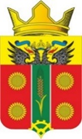 АДМИНИСТРАЦИЯ ИСТОМИНСКОГО СЕЛЬСКОГО ПОСЕЛЕНИЯ АКСАЙСКОГО РАЙОНА РОСТОВСКОЙ ОБЛАСТИРАСПОРЯЖЕНИЕАДМИНИСТРАЦИЯ ИСТОМИНСКОГО СЕЛЬСКОГО ПОСЕЛЕНИЯ АКСАЙСКОГО РАЙОНА РОСТОВСКОЙ ОБЛАСТИРАСПОРЯЖЕНИЕАДМИНИСТРАЦИЯ ИСТОМИНСКОГО СЕЛЬСКОГО ПОСЕЛЕНИЯ АКСАЙСКОГО РАЙОНА РОСТОВСКОЙ ОБЛАСТИРАСПОРЯЖЕНИЕАДМИНИСТРАЦИЯ ИСТОМИНСКОГО СЕЛЬСКОГО ПОСЕЛЕНИЯ АКСАЙСКОГО РАЙОНА РОСТОВСКОЙ ОБЛАСТИРАСПОРЯЖЕНИЕАДМИНИСТРАЦИЯ ИСТОМИНСКОГО СЕЛЬСКОГО ПОСЕЛЕНИЯ АКСАЙСКОГО РАЙОНА РОСТОВСКОЙ ОБЛАСТИРАСПОРЯЖЕНИЕАДМИНИСТРАЦИЯ ИСТОМИНСКОГО СЕЛЬСКОГО ПОСЕЛЕНИЯ АКСАЙСКОГО РАЙОНА РОСТОВСКОЙ ОБЛАСТИРАСПОРЯЖЕНИЕАДМИНИСТРАЦИЯ ИСТОМИНСКОГО СЕЛЬСКОГО ПОСЕЛЕНИЯ АКСАЙСКОГО РАЙОНА РОСТОВСКОЙ ОБЛАСТИРАСПОРЯЖЕНИЕАДМИНИСТРАЦИЯ ИСТОМИНСКОГО СЕЛЬСКОГО ПОСЕЛЕНИЯ АКСАЙСКОГО РАЙОНА РОСТОВСКОЙ ОБЛАСТИРАСПОРЯЖЕНИЕАДМИНИСТРАЦИЯ ИСТОМИНСКОГО СЕЛЬСКОГО ПОСЕЛЕНИЯ АКСАЙСКОГО РАЙОНА РОСТОВСКОЙ ОБЛАСТИРАСПОРЯЖЕНИЕАДМИНИСТРАЦИЯ ИСТОМИНСКОГО СЕЛЬСКОГО ПОСЕЛЕНИЯ АКСАЙСКОГО РАЙОНА РОСТОВСКОЙ ОБЛАСТИРАСПОРЯЖЕНИЕАДМИНИСТРАЦИЯ ИСТОМИНСКОГО СЕЛЬСКОГО ПОСЕЛЕНИЯ АКСАЙСКОГО РАЙОНА РОСТОВСКОЙ ОБЛАСТИРАСПОРЯЖЕНИЕ11.07.2022№149149х. Островскогох. Островскогох. Островскогох. Островскогох. Островскогох. Островскогох. Островскогох. Островскогох. Островскогох. Островскогох. Островского«Об утверждении отчета об исполнении плана реализации муниципальной программы Истоминского сельского поселения «Обеспечение качественными жилищно-коммунальными услугами населения» за первое полугодие 2022 год»«Об утверждении отчета об исполнении плана реализации муниципальной программы Истоминского сельского поселения «Обеспечение качественными жилищно-коммунальными услугами населения» за первое полугодие 2022 год»«Об утверждении отчета об исполнении плана реализации муниципальной программы Истоминского сельского поселения «Обеспечение качественными жилищно-коммунальными услугами населения» за первое полугодие 2022 год»«Об утверждении отчета об исполнении плана реализации муниципальной программы Истоминского сельского поселения «Обеспечение качественными жилищно-коммунальными услугами населения» за первое полугодие 2022 год»«Об утверждении отчета об исполнении плана реализации муниципальной программы Истоминского сельского поселения «Обеспечение качественными жилищно-коммунальными услугами населения» за первое полугодие 2022 год»«Об утверждении отчета об исполнении плана реализации муниципальной программы Истоминского сельского поселения «Обеспечение качественными жилищно-коммунальными услугами населения» за первое полугодие 2022 год»«Об утверждении отчета об исполнении плана реализации муниципальной программы Истоминского сельского поселения «Обеспечение качественными жилищно-коммунальными услугами населения» за первое полугодие 2022 год»«Об утверждении отчета об исполнении плана реализации муниципальной программы Истоминского сельского поселения «Обеспечение качественными жилищно-коммунальными услугами населения» за первое полугодие 2022 год»«Об утверждении отчета об исполнении плана реализации муниципальной программы Истоминского сельского поселения «Обеспечение качественными жилищно-коммунальными услугами населения» за первое полугодие 2022 год»«Об утверждении отчета об исполнении плана реализации муниципальной программы Истоминского сельского поселения «Обеспечение качественными жилищно-коммунальными услугами населения» за первое полугодие 2022 год»«Об утверждении отчета об исполнении плана реализации муниципальной программы Истоминского сельского поселения «Обеспечение качественными жилищно-коммунальными услугами населения» за первое полугодие 2022 год»№ п/пНаименование основного мероприятия,контрольного события программыОтветственный 
 исполнитель  
  (заместитель руководителя ОИВ/ФИО)Результат реализации мероприятия (краткое описание)Фактическая дата начала   
реализации 
мероприятияФактическая дата окончания
реализации  
мероприятия, 
наступления  
контрольного 
событияФактическая дата окончания
реализации  
мероприятия, 
наступления  
контрольного 
событияРасходы бюджета поселения на реализацию муниципальной      
программы, тыс. руб.Расходы бюджета поселения на реализацию муниципальной      
программы, тыс. руб.Расходы бюджета поселения на реализацию муниципальной      
программы, тыс. руб.Расходы бюджета поселения на реализацию муниципальной      
программы, тыс. руб.Расходы бюджета поселения на реализацию муниципальной      
программы, тыс. руб.Объемы неосвоенных средств и причины их не освоения, тыс. руб.   
<1>Объемы неосвоенных средств и причины их не освоения, тыс. руб.   
<1>№ п/пНаименование основного мероприятия,контрольного события программыОтветственный 
 исполнитель  
  (заместитель руководителя ОИВ/ФИО)Результат реализации мероприятия (краткое описание)Фактическая дата начала   
реализации 
мероприятияФактическая дата окончания
реализации  
мероприятия, 
наступления  
контрольного 
событияФактическая дата окончания
реализации  
мероприятия, 
наступления  
контрольного 
событияпредусмотреномуниципальной программойпредусмотреномуниципальной программойпредусмотрено сводной бюджетной росписьюфакт на отчетную дату <1>факт на отчетную дату <1>Объемы неосвоенных средств и причины их не освоения, тыс. руб.   
<1>Объемы неосвоенных средств и причины их не освоения, тыс. руб.   
<1>1234566778991010Подпрограмма 1 «Развитие жилищно-коммунального хозяйства»1018,21018,21018,2213,6213,6804,6 тыс. руб. исполнение контрактов планируется на 2 полугодие на 01.07.2022 года заключено 5 муниципальных контрактов  на сумму 375,2 тыс. руб.804,6 тыс. руб. исполнение контрактов планируется на 2 полугодие на 01.07.2022 года заключено 5 муниципальных контрактов  на сумму 375,2 тыс. руб.1.1Основные мероприятия:  Расходы на уплату взносов на капитальный ремонт общего имущества многоквартирных домов по помещениям, находящихся в собственности Истоминского сельского поселенияНачальник отдела имущественных и земельных отношений, ЖКХ благоустройству, архитектуре и предпринимательствуУплата взносов на капитальный ремонт муниципальных помещений в многоквартирных домах01.01.2022г.31.12.2022г.31.12.2022г.19,419,419,400Ведется работа по заключению доп. соглашения в связи с изменением  перечня квартир Ведется работа по заключению доп. соглашения в связи с изменением  перечня квартир 1.2Контрольные события:полная уплата взносов на капитальный ремонт общего имущества многоквартирных домов по помещениям, находящихся в собственности Истоминского сельского поселенияУплата взносов на капитальный ремонт муниципальных помещений в многоквартирных домахХХХХХХХХВедется работа по заключению доп. соглашения в связи с изменением  перечня квартирВедется работа по заключению доп. соглашения в связи с изменением  перечня квартир1.3Основные мероприятия: Расходы на сопровождение программного обеспечения «Информационно-аналитическая база данных жилищно-коммунального хозяйства Ростовской области»Начальник отдела имущественных и земельных отношений, ЖКХ благоустройству, архитектуре и предпринимательствуЗаключен лицензионный договор с ИБ ЖКХ РО01.01.2022г.31.12.2022г.31.12.2022г.19,119,119,119,019,00,1 экономия по итогам исполнения контракта0,1 экономия по итогам исполнения контракта1.4Контрольное событие муниципальной программы: Полное наполнение «Информационно-аналитической базы данных жилищно-коммунального хозяйства Ростовской области»Заключен Ведется работа по заключению доп. соглашения в связи с изменением  перечня квартирХХХХХХХХ--2.Подпрограмма 2 «Создание условий для обеспечения бесперебойности и роста качества коммунальных услуг на территории поселения»2.1.Основные мероприятия:Мероприятия по содержанию и ремонту объектов жилищно-коммунального хозяйстваНачальник отдела имущественных и земельных отношений, ЖКХ благоустройству, архитектуре и предпринимательствуЗаключены договора на техническое обслуживание объектов г ГРП, ШРП, на ремонт двух ГРП,ШРП, заключен контракт на техническую экспертизу пяти ШРП  и ГРП.01.01.2022г.31.12.2022г.31.12.2022г.716,9716,9716,9174,2174,2785,1Заключено 8 муниципальных контракта на техническое обслуживание ГРП, ШРП, на ремонт двух ГРП,ШРП, заключен контракт на техническую экспертизу пяти ШРП  и ГРП.785,1Заключено 8 муниципальных контракта на техническое обслуживание ГРП, ШРП, на ремонт двух ГРП,ШРП, заключен контракт на техническую экспертизу пяти ШРП  и ГРП.2.2Контрольное событие: сохранность и рабочее состояние объектов жилищно-коммунального хозяйства Заключены договора на техническое обслуживание объектов г ГРП, ШРП, на ремонт двух ГРП,ШРП, заключен контракт на техническую экспертизу пяти ШРП  и ГРПХХХХХХХХ--3.1Основные мероприятия:Расходы на возмещение предприятиям жилищно-коммунального хозяйства части платы граждан за коммунальные услугиНачальник отдела имущественных и земельных отношений, ЖКХ благоустройству, архитектуре и предпринимательствуВедется работа по заключению доп. соглашения в связи с изменением  перечня квартир262,8262,8262,820,420,4Ведется работа по заключению по соглашение на возмещение коммунальных услугВедется работа по заключению по соглашение на возмещение коммунальных услуг3.2.Контрольное событие: заключение соглашения на возмещение предприятиям жилищно-коммунального хозяйства части платы граждан за коммунальные услугиведется работа по заключению доп. соглашения в связи с изменением  организации01.01.202231.12.202231.12.2022ХХХХХведется работа по заключению доп. соглашения в связи с изменением  организацииведется работа по заключению доп. соглашения в связи с изменением  организацииИтого по мероприятие  программеХХХ1018,21018,21018,2213,6213,6